ADHÉSION 2020À L’ASSOCIATION AQUITAINE HISTORIQUE__________________________________________________________________________________________________________________________________________________________  Bulletin              d’Adhésion                           (Cocher)                 de RéadhésionNom :  						Prénom :Nom :						Prénom :   Email (en MAJUSCULES) :	  Adresse postale :Code postal :	  Ville :	Tél : Formule classique :Adhère(nt), pour l’année civile 2020, à l’association Aquitaine Historique                     16 €/1 personne	                                       28 €/couple	                                      -ou-   Nouvelle formule :Adhère(nt), pour l’année civile 2020, à l’association Aquitaine Historique        Et s’abonne(nt) à la revue trimestrielle Aquitaine Historique (15 €)	                                   30 €/1 personne + 4 numéros	            42 €/couple + 4 numérosUne partie du montant de l'adhésion (10 €/personne) peut être défiscalisée. Le montant d’établissement du CERFA (voir ci-dessous) étant de 20 €, il suffit pour en bénéficier, de rajouter 10 € pour une personne seule et 4 € pour un couple, sous forme de don/soutien. La souscription de l’abonnement n’entre pas en ligne de compte.	 Date :	Signature :__________________________________________________________________________________SOUTIEN À L’ASSOCIATIONAfin de soutenir l'association Aquitaine Historique, vous avez la possibilité de lui faire un don en complément de votre adhésion. En échange, si le montant (don + partie défiscalisable de l'adhésion) est d'au moins 20 €, vous recevrez un CERFA, attestation à joindre à votre déclaration de revenus, qui vous permettra de déduire de vos impôts, 66% de la somme versée.Nom :							Prénom :Email (en MAJUSCULES) :	Verse la somme de :Souhaite recevoir un CERFA/reçu fiscal :     OUI        NON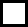 Date :		Signature :__________________________________________________________________________________BULLETIN À RENVOYER à l’adresse indiquée ci-dessous,Avec votre chèque libellé à l’ordre d’AQUITAINE HISTORIQUE  ou  lors de votre virement, IBAN : FR76 1330 6000 1400 0883 4752 845 BIC : AGRIFRPP833 (en précisant votre NOM et l’objet du virement).► Merci de ne pas englober dans votre règlement le montant d’une sortie, d’un abonnement à la revue…